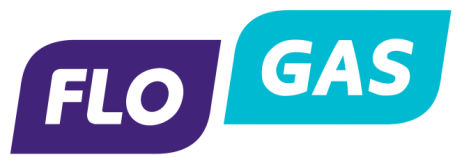 Flogas Natural Gas LimitedDeemed Gas Contract SchemeBackground Flogas Natural Gas Ltd (“Flogas”) is required to make a scheme for determining the terms and conditions of its deemed contracts in accordance with condition 2 paragraph 1 of our Gas supply licence.In accordance with Section 12 of the Energy Act Northern Ireland 2011 (the “Act”), Flogas is required to provide for deemed contracts for supply of gas where a gas supplier supplies gas to any premises otherwise than pursuant to a contract.  As a result of this Flogas are required to make a scheme for determining Terms & Conditions which are to be incorporated into the deemed contracts.InterpretationThis scheme will apply to any gas point registered to Flogas where a customer has decided not to agree a new supply contract, on the expiry of such a contract, or has never entered into a contract with Flogas.Terms & ConditionsThe terms and conditions that will apply to a Deemed Contract are the same as those applicable to a contract agreed between parties for the same product, except that the charges made to the customer will be based on standard tariff rates.  The deemed rate applicable to a particular site, will include the applicable pass through charges associated with the supply of that site.  The deemed contract and subsequent rates will be communicated by Flogas to the customer.